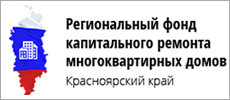                                                                                                                              ПРЕСС-РЕЛИЗ                                                                                                                       Дополнительная информация:                                                                                                      Наталия Пастухова                                                                                                 пресс-секретарь                                                                                                          Регионального фонда                                                                                                                              капитального ремонта                                                                                                         ----------------------------------30.03.2018 г.                                                                                                          +7 391 223 93 07                                                                                                 +7 913 533 67 59                                                                                                                              pr@fondkr24.ruВ Красноярском крае 6% многоквартирных домов копят средства для капитального ремонта на спецсчетахНа сегодняшний день в Красноярском крае открыто 869 спецсчетов. Самое большое количество МКД со спецсчетами находятся в Красноярске – 615. В Назарове – 116, в Сосновоборске – 46, в Боготоле – 28, в Железногорске – 16, в Минусинске – 12, в Дивногорске – 11, ещё в нескольких муниципалитетах от 1 до 6 домов копят деньги на спецсчетах.В 2016 году 20 домов, а в 2017 году – 13 домов, находящихся на спецсчетах, выполнили по одному виду капитального ремонта. В основном это работы по замене электросетей и водоотведению.Более трёх лет назад, в ноябре 2014 года в стране запустилась программа капитального ремонта многоквартирных домов - стали создаваться региональные операторы, Фонды капремонта. Зачем это надо было?В первую очередь, потому что дома постепенно ветшали. Средний срок службы основных конструктивных элементов дома (крыши, систем водоотведения и энергоснабжения) составляет 20-30 лет. До запуска программы капремонта собственники могли самостоятельно решать: собирать деньги на ремонт общего имущества и проводить работы или отказаться от этого и жить «на свой страх и риск». В 2005 году в связи с вступлением в силу нового Жилищного Кодекса собственники за счёт собственных средств стали нести бремя ответственности за содержание общего имущества.С 2014 года капитальный ремонт общего имущества осуществляется в обязательном порядке во всех многоквартирных домах на территории России.Собственникам предоставили на выбор два способа сбора средств на капитальный ремонт: так называемый общий котёл, когда деньги собирает региональный оператор, он же является хранителем и распорядителем средств. В этом случае региональный оператор отвечает за отбор подрядчиков, составление проектно-сметной документации и проведение строительно-монтажных работ.И спецсчета для отдельных домов. Владельцем такого спецсчёта (т.е. хранителем средств) может быть как Фонд, так и другие юридические организации – УК, ТСЖ, ЖСК. Эта форма накопления выгодна для больших, относительно новых домов, где есть активные собственники, разбирающиеся в строительстве. Жители дома со спецсчётом делают тот вид ремонта, на который они смогли накопить.